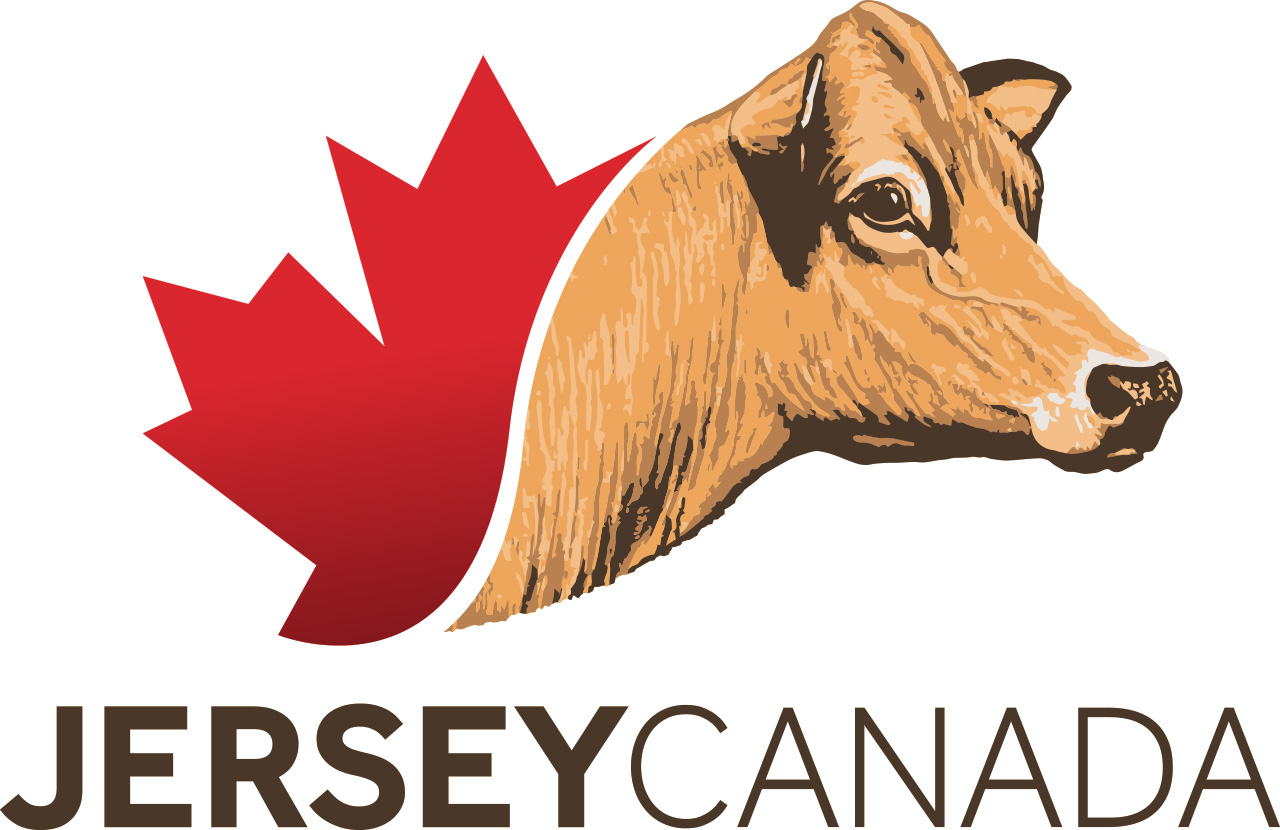 Jersey Canada Member Awards - Application FormPrix pour Membre de Jersey Canada - Formulaire De Demande Completed applications MUST be received by January 15, 2021.  Les demandes complétées DOIVENT être reçues avant le 15 janvier 2021.  Please identify the award(s) the individual is being nominated for:Veuillez indiquer le(s) prix pour lesquelles la personne est nominée: Honorary Life Member / Membre honoraire à vie Jersey Young Achiever / Jeune Méritant Jersey Certificate of Appreciation / Certificat d’appréciation Distinguished Service Award / Récompense pour service distinguéPlease respond to the following questions / Veuillez répondre aux questions suivantes:Describe the nominee’s current involvement with the Jersey breed, including number of Jerseys currently owned, and notable herd successes (production awards, herd classification, Star Brood Cows, prominent individuals within the herd). Décrivez la participation actuelle du candidat auprès de la race Jersey incluant le nombre de Jerseys qui possède présentement et les succès obtenus (prix de production, classification du troupeau, vaches souches étoile, individus se démarquant au sein du troupeau).Describe the nominee’s past involvement with the Jersey breed. Décrivez la participation passée du candidat auprès de la race Jersey.Summarize the nominee’s interests and community involvement outside of the dairy industry. Résumez les intérêts du candidat et sa participation communautaire hors de l’industrie laitière.Additional information you would like to share. Toutes autres informations que vous voulez partager.We will accept the completed application form via / Nous acceptons les formulaires de candidatures complétés par : Email / courriel:  info@jerseycanada.comMail / poste:  Jersey Canada, 350 Speedvale Avenue West, Unit 9, Guelph, Ontario  N1H 7M7Fax / télécopieur:  (519) 821-2723	If you have questions or comments / Si vous avez des questions ou des commentaires :Email / courriel:  info@jerseycanada.com		Phone / téléphone:  (519) 821-1020 Name of Nominee Nom du candidatPrefix PréfixeFull Address  Adresse Phone #Téléphone #EmailCourrielName of Individual or Association Making Nomination Nom de la personne de l’association présentant la candidaturePhone # / Téléphone # 					 Email / Courriel